Impresso em: 07/08/2023 21:16:22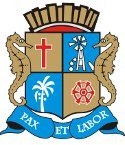 Matéria: EMENDA 21 A LDOAutor:  EMÍLIA CORRÊAGoverno de Sergipe Câmara Municipal de AracajuReunião: 43 SESSÃO ExtraordináriaData: 08/07/2020Parlamentar	Partido	Voto	HorárioAMÉRICO DE DEUS ANDERSON DE TUCA BIGODE DO SANTA MARIA CABO AMINTASCABO DIDI DR. GONZAGADR. MANUEL MARCOS ELBER BATALHA EMÍLIA CORRÊA EVANDO FRANCA FÁBIO MEIRELES ISACJUVENCIO OLIVEIRA LUCAS ARIBÉPASTOR CARLITO ALVES PROF. BITTENCOURT SEU MARCOSSONECATHIAGUINHO BATALHA VINÍCIUS PORTOZÉ VALTER ZEZINHO DO BUGIOPSD PDT PSD PSL PSC PSD PSD PSBPATRIOTA PSD PODEMOS PDTPSD CIDADANIA PSCPDT PDT PSD PSC PDT PSD PSBSIM SIM NÃO SIM SIM NÃO NÃO SIM SIM NÃO NÃO NÃO NÃO SIM NÃO NÃO NÃO NÃO SIM NÃO NÃO NÃO12:01:4612:04:1712:15:3112:05:1712:05:2412:05:3012:08:3512:11:5512:14:3712:15:2712:17:3612:20:4412:20:5612:24:0512:27:0812:27:5012:31:0712:24:1912:32:3512:35:0612:35:1812:35:25NITINHO JASON NETOPSD PDTO Presidente não Vota Não VotouTotais da Votação	Sim: 8Resultado da Votação: REPROVADONão: 14Abstenção: 0	Total de Votos Válidos: 22